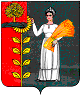 РОССИЙСКАЯ ФЕДЕРАЦИЯСОВЕТ ДЕПУТАТОВ СЕЛЬСКОГО ПОСЕЛЕНИЯ НОВОЧЕРКУТИНСКИЙ СЕЛЬСОВЕТДОБРИНСКОГО МУНИЦИПАЛЬНОГО РАЙОНАЛИПЕЦКОЙ ОБЛАСТИ2 -сессия II созываР Е Ш Е Н И Еот 07.10.2022 г.		с. Новочеркутинский			                  № 8-рсОб утверждении Положения о бюджетном процессев сельском поселении Новочеркутинский сельсоветДобринского муниципального района Липецкой областиВ соответствии с Бюджетным кодексом Российской Федерации, Федеральным законом № 131-ФЗ от 06.10.2003г. «Об общих принципах организации местного управления в Российской Федерации», Уставом сельского поселения Новочеркутинский сельсовет, Совет депутатов сельского поселения Новочеркутинский сельсоветР Е Ш И Л:1. Утвердить Положение о бюджетном процессе в сельском поселении Новочеркутинский сельсовет Добринского муниципального района Липецкой области (прилагается).2. Настоящее решение вступает в силу со дня его официального обнародования.3. Контроль за выполнением настоящего решения оставляю за собой.4. Положения абзацев двадцать восьмого – двадцать девятого пункта 5 статьи 2 Положения применяется к правоотношениям, возникающим при составлении и исполнении бюджета сельского поселения Новочеркутинский сельсовет, начиная с бюджета на 2022 год и на плановый период 2023 и 2024 годов.Председатель Совета депутатов сельского поселения Новочеркутинский сельсовет                                                             Н.А. СошкинаУтвержденоРешением Совета депутатов сельского поселения Новочеркутинский сельсоветДобринского муниципального районаЛипецкой области Российской Федерации№ 8 -рс от 07.10.2022г.Положение о бюджетном процессев сельском поселении Новочеркутинский сельсоветДобринского муниципального района Липецкой областиглава 1. Общие положенияСтатья 1. Правоотношения, регулируемые настоящим Положением1. Настоящее Положение регулирует отдельные отношения, возникающие между субъектами бюджетных правоотношений в процессе формирования доходов и осуществления расходов бюджета в сельском поселении Новочеркутинский сельсовет Добринского муниципального района Липецкой области (далее –  сельское поселение Новочеркутинский сельсовет, сельское поселение, поселение), осуществления муниципальных заимствований, регулирования муниципального долга, а также отношения, возникающие между субъектами бюджетных правоотношений в процессе составления и рассмотрения проекта бюджета сельского поселения Новочеркутинский сельсовет на очередной финансовый год и плановый период (далее также – местный бюджет), утверждения и исполнения бюджета поселения на очередной финансовый год и плановый период, контроля за его исполнением, осуществления бюджетного учета, составления, рассмотрения и утверждения бюджетной отчетности.2. Бюджетный процесс в сельском поселении Новочеркутинский сельсовет регулируется Бюджетным кодексом Российской Федерации, федеральными законами, законами Липецкой области, Уставом сельского поселения Новочеркутинский сельсовет, настоящим Положением и иными издаваемыми в соответствии с настоящим Положением муниципальными правовыми актами органов местного самоуправления сельского поселения Новочеркутинский сельсовет.3. Органы местного самоуправления сельского поселения Новочеркутинский сельсовет принимают муниципальные правовые акты, регулирующие бюджетные правоотношения, в пределах своей компетенции в соответствии с Бюджетным кодексом Российской федерации и настоящим Положением.4. В настоящем Положении понятия и термины используются в значениях, определенных Бюджетным кодексом Российской Федерации для всех уровней бюджетной системы.Статья 2. Участники бюджетного процесса в сельском поселенииНовочеркутинский сельсовет1. Участниками бюджетного процесса в сельском поселении Новочеркутинский сельсовет являются:- Глава сельского поселения Новочеркутинский сельсовет (далее – глава поселения);- Совет депутатов сельского поселения Новочеркутинский сельсовет;- Администрация сельского поселения Новочеркутинский сельсовет (далее – администрация поселения);- финансовый орган  сельского поселения Новочеркутинский сельсовет;- органы муниципального финансового контроля;- главные распорядители бюджетных средств;- главные администраторы (администраторы) доходов местного бюджета;- главные администраторы (администраторы) источников финансирования дефицита местного бюджета;- получатели бюджетных средств местного бюджета.2.  Участники бюджетного процесса, указанные в пункте 1 настоящей статьи, обладают бюджетными полномочиями, установленными Бюджетным кодексом Российской Федерации, настоящим Положением, иными нормативными документами Совета депутатов сельского поселения Новочеркутинский сельсовет.3. Совет депутатов сельского поселения Новочеркутинский сельсовет обладает следующими бюджетными полномочиями:-   рассматривает и утверждает бюджет и отчет о его исполнении;- осуществляет контроль в ходе рассмотрения отдельных вопросов исполнения бюджета на своих заседаниях, заседаниях комиссий, рабочих групп, в ходе проводимых слушаний и в связи с депутатскими запросами;-   формирует и определяет правовой статус органа внешнего муниципального финансового контроля; - устанавливает, изменяет и отменяет местные налоги и сборы в соответствии с законодательством Российской Федерации о налогах и сборах;-   определяет порядок управления и распоряжения имуществом, находящимся в собственности сельского поселения Новочеркутинский сельсовет;- определяет порядок предоставления межбюджетных трансфертов из бюджета сельского поселения Новочеркутинский сельсовет;- принимает решение о создании муниципального дорожного фонда и утверждает порядок формирования и использования бюджетных ассигнований муниципального дорожного фонда;- принимает решение о назначении публичных слушаний по проекту решения о бюджете на очередной финансовый год и плановый период и проекту решения об исполнении бюджета; - осуществляет иные бюджетные полномочия в соответствии с бюджетным законодательством и настоящим Положением.4. Глава поселения обладает следующими бюджетными полномочиями:- подписывает и направляет для официального опубликования принятые Советом депутатов сельского поселения Новочеркутинский сельсовет решения о бюджете и об исполнении бюджета;- осуществляет иные бюджетные полномочия в соответствии с бюджетным законодательством и настоящим Положением.5. Администрация сельского поселения обладает следующими бюджетными полномочиями:- устанавливает порядок и сроки составления проекта бюджета в соответствии с Бюджетным кодексом Российской Федерации и принимаемыми с соблюдением его требований муниципальными правовыми актами Совета депутатов сельского поселения Новочеркутинский сельсовет;- обеспечивает составление проекта бюджета, вносит его с необходимыми документами и материалами на утверждение в Совет депутатов сельского поселения Новочеркутинский сельсовет;- устанавливает состав, порядок и срок внесения информации, которая подлежит внесению в муниципальную долговую книгу (по видам этих обязательств, о дате их возникновения и исполнения (прекращения по иным основаниям) полностью или частично, формах обеспечения обязательств, а также иная информация, состав которой, порядок и срок ее внесения в муниципальную долговую книгу устанавливаются администрацией);- устанавливает порядок формирования муниципального задания на оказание муниципальных услуг муниципальными учреждениями физическим лицам,  в соответствии с общероссийскими базовыми (отраслевыми) перечнями (классификаторами) государственных и муниципальных услуг, а также в соответствии с региональным перечнем (классификатором)  муниципальных  услуг, не включенных в общероссийские базовые (отраслевые) перечни (классификаторы) государственных и муниципальных услуг, и работ, оказываемых (выполняемых) муниципальными учреждениями в качестве основных видов деятельности;- устанавливает порядок принятия решений о предоставлении субсидий и порядка предоставления субсидий в случаях, установленных статьями 78, 78.1, 78.2, 78.4 Бюджетного кодекса Российской Федерации;- устанавливает порядок принятия решений о подготовке и реализации бюджетных инвестиций в объекты муниципальной собственности;- устанавливает порядок ведения реестра расходных обязательств сельского поселения Новочеркутинский сельсовет;- осуществляет муниципальные заимствования от имени сельского поселения Новочеркутинский сельсовет в соответствии с Бюджетным кодексом Российской Федерации и Уставом сельского поселения Новочеркутинский сельсовет;- предоставляет от имени сельского поселения Новочеркутинский сельсовет муниципальные гарантии в пределах общей суммы предоставляемых гарантий, указанной в решении Совета депутатов сельского поселения Новочеркутинский сельсовет о бюджете, в соответствии с требованиями Бюджетного кодекса Российской Федерации и в порядке, установленном муниципальными правовыми актами;- заключает договоры о предоставлении муниципальных гарантий, об обеспечении исполнения принципалом его возможных будущих обязательств по возмещению гаранту в порядке регресса сумм, уплаченных гарантом во исполнение (частичное исполнение) обязательств по гарантии, и выдает муниципальные гарантии;- разрабатывает и утверждает методики распределения и (или) порядки предоставления межбюджетных трансфертов;- обеспечивает исполнение бюджета и составление бюджетной отчетности;- представляет отчет об исполнении бюджета на утверждение в Совет депутатов сельского поселения Новочеркутинский сельсовет;- обеспечивает управление муниципальным долгом сельского поселения Новочеркутинский сельсовет в соответствии с Уставом сельского поселения Новочеркутинский сельсовет;- издает ведомственные правовые акты (стандарты), обеспечивающие осуществление полномочий по внутреннему муниципальному финансовому контролю, в случаях, предусмотренных федеральными стандартами внутреннего государственного (муниципального) финансового контроля;- устанавливает порядок разработки и утверждения, период действия, а также требования к составу и содержанию бюджетного прогноза сельского поселения Новочеркутинский сельсовет на долгосрочный период с соблюдением требований Бюджетного кодекса Российской Федерации;- утверждает бюджетный прогноз (изменения бюджетного прогноза) сельского поселения Новочеркутинский сельсовет на долгосрочный период;- устанавливает порядок разработки прогноза социально-экономического развития  сельского поселения Новочеркутинский сельсовет;- одобряет прогноз социально-экономического развития сельского поселения Новочеркутинский сельсовет одновременно с принятием решения о внесении проекта бюджета в Совет депутатов сельского поселения Новочеркутинский сельсовет;- утверждает муниципальные программы и определяет сроки их реализации;- устанавливает порядок определения сроков реализации муниципальных программ;- устанавливает порядок принятия решений о муниципальных программах и формирования и реализации указанных программ;- устанавливает порядок проведения оценки эффективности реализации муниципальной программы и ее критерии;- принимает решение о необходимости прекращения или об изменении начиная с очередного финансового года ранее утвержденной муниципальной программы, в том числе необходимости изменения объема бюджетных ассигнований на финансовое обеспечение реализации муниципальной программы;-  устанавливает порядок разработки, утверждения и реализации ведомственных целевых программ;-  осуществляет внутренний муниципальный финансовый контроль;- утверждает перечень главных администраторов доходов бюджета сельского поселения Новочеркутинский сельсовет в соответствии с общими требованиями, установленными Правительством Российской Федерации;- утверждает перечень главных администраторов источников финансирования дефицита бюджета сельского поселения Новочеркутинский сельсовет в соответствии с общими требованиями, установленными Правительством Российской Федерации;- осуществляет иные бюджетные полномочия в соответствии с бюджетным законодательством и настоящим Положением.6. Уполномоченным финансовым органом является уполномоченный орган Администрации сельского поселения Новочеркутинский сельсовет (далее также – финансовый орган).6.1. Финансовый орган обладает следующими бюджетными полномочиями:- составляет проект бюджета сельского поселения Новочеркутинский сельсовет;- представляет проект бюджета с необходимыми документами и материалами в Администрацию поселения для внесения в Совет депутатов сельского поселения Новочеркутинский сельсовет;-  организует исполнение бюджета;- устанавливает порядок составления и ведения сводной бюджетной росписи бюджета;- устанавливает порядок составления и ведения кассового плана;- осуществляет составление и ведение кассового плана;- устанавливает порядок составления бюджетной отчетности;- ежемесячно составляет и представляет отчет о кассовом исполнении бюджета в порядке, установленном Министерством финансов Российской Федерации;- ведет муниципальную долговую книгу сельского поселения Новочеркутинский сельсовет;- управляет средствами резервного фонда в порядке, определенном администрацией поселения;- ведет сводную бюджетную роспись;- разрабатывает программу муниципальных заимствований сельского поселения Новочеркутинский сельсовет;- ведет реестр расходных обязательств сельского поселения Новочеркутинский сельсовет;- представляет реестр расходных обязательств сельского поселения Новочеркутинский сельсовет в финансовый орган Липецкой области в порядке, установленном финансовым органом Липецкой области;- осуществляет предварительную проверку финансового состояния получателя бюджетного кредита, его гаранта или поручителя (при условии передачи данного полномочия финансовому органу в соответствии с Уставом сельского поселения Новочеркутинский сельсовет);- осуществляет методологическое руководство в процессе составления и исполнения бюджета;- разрабатывает основные направления бюджетной политики и основные направления налоговой политики сельского поселения Новочеркутинский сельсовет;- осуществляет методологическое руководство подготовкой и устанавливает порядок предоставления главными распорядителями средств бюджета обоснований бюджетных ассигнований;- осуществляет приостановление операций по лицевым счетам, открытым главным распорядителям, распорядителям и получателям средств бюджета в предусмотренных бюджетным законодательством Российской Федерации случаях, в установленном им порядке;- проектирует предельные объемы бюджетных ассигнований по главным распорядителям средств бюджета либо субъектам бюджетного планирования;- утверждает лимиты бюджетных обязательств для главных распорядителей средств бюджета;- вносит изменения в лимиты бюджетных обязательств;- разрабатывает программу муниципальных гарантий сельского поселения Новочеркутинский сельсовет;- устанавливает порядок проведения анализа финансового состояния принципала в целях предоставления муниципальной гарантии сельского поселения Новочеркутинский сельсовет;- проводит анализ финансового состояния принципала в целях предоставления муниципальной гарантии сельского поселения Новочеркутинский сельсовет;- ведет учет выданных муниципальных гарантий, исполнения обязательств принципала, обеспеченных муниципальными гарантиями, а также учет осуществления гарантом платежей по выданным муниципальным гарантиям;- утверждает перечень кодов подвидов по видам доходов, главными администраторами которых являются органы местного самоуправления сельского поселения Новочеркутинский сельсовет и (или) находящиеся в их ведении казенные учреждения;- устанавливает перечень и коды целевых статей расходов бюджета;- устанавливает порядок исполнения бюджета по расходам;- устанавливает порядок исполнения бюджета по источникам финансирования дефицита бюджета;- осуществляет исполнение судебных актов, предусматривающих обращение взыскания на средства бюджета в соответствии с Бюджетным кодексом Российской Федерации;- открывает счета по учету средств бюджета и иные счета для учета средств, в случаях и порядке, предусмотренных законодательством Российской Федерации;- осуществляет управление средствами на едином счете бюджета в установленном им порядке;- устанавливает порядок составления и ведения кассового плана, а также состав и сроки представления главными распорядителями бюджетных средств, главными администраторами доходов бюджета, главными администраторами источников финансирования дефицита бюджета сведений, необходимых для составления и ведения кассового плана; - осуществляет составление и ведение кассового плана исполнения бюджета;-  ежемесячно составляет отчет о кассовом исполнении бюджета в соответствии с Бюджетным кодексом Российской Федерации, в порядке установленном Министерством финансов Российской Федерации, иными правовыми актами, регулирующими бюджетные правоотношения;- получает от главных распорядителей средств бюджета, главных администраторов источников финансирования дефицита бюджета, главных администраторов доходов бюджета материалы, необходимые для составления бюджетной отчетности об исполнении бюджета;- составляет бюджетную отчетность сельского поселения Новочеркутинский сельсовет на основании сводной бюджетной отчетности соответствующих главных администраторов бюджетных средств;- представляет бюджетную отчетность в финансовый орган Добринского муниципального района;- устанавливает порядок санкционирования оплаты денежных обязательств получателей средств бюджета и администраторов источников финансирования дефицита бюджета;- разрабатывает и представляет в Администрацию сельского поселения Новочеркутинский сельсовет для утверждения основания, порядок и условия списания и восстановления в учете задолженности по денежным обязательствам перед сельским поселением Новочеркутинский сельсовет, муниципальных образований, юридических лиц;- осуществляет операции по управлению остатками средств на едином счете бюджета;- устанавливает порядок исполнения решения о применении бюджетных мер принуждения в соответствии с Бюджетным кодексом Российской Федерации;- принимает решение о применении бюджетных мер принуждения и применяет бюджетные меры принуждения, предусмотренные Бюджетным кодексом Российской Федерации;- осуществляет мониторинг качества финансового менеджмента, включающий мониторинг качества исполнения бюджетных полномочий, а также качества управления активами, осуществления закупок товаров, работ и услуг для обеспечения муниципальных нужд, в установленном им порядке в отношении главных администраторов средств бюджета сельского поселения Новочеркутинский сельсовет;- осуществляет иные бюджетные полномочия в соответствии с бюджетным законодательством и настоящим Положением.6.2 Финансовый орган имеет исключительное право:-  утверждать сводную бюджетную роспись бюджета и вносит в нее изменения;-  утверждать лимиты бюджетных обязательств для главных распорядителей бюджетных средств бюджета;-  вносить изменения в лимиты бюджетных обязательств;- выносить главным распорядителям средств бюджета обязательные для исполнения предписания о ненадлежащем исполнении бюджета (организации бюджетного процесса).6.3. Отдельные бюджетные полномочия финансового органа сельского поселения Новочеркутинский сельсовет могут осуществляться финансовым органом Добринского муниципального района на основе соглашения между Администрацией сельского поселения и Администрацией Добринского муниципального района.7. Главный распорядитель бюджетных средств обладает следующими бюджетными полномочиями:1) обеспечивает результативность, адресность и целевой характер использования бюджетных средств в соответствии с утвержденными ему бюджетными ассигнованиями и лимитами бюджетных обязательств;2) формирует перечень подведомственных ему получателей бюджетных средств;3) ведет реестр расходных обязательств, подлежащих исполнению в пределах утвержденных ему лимитов бюджетных обязательств и бюджетных ассигнований;4) осуществляет планирование соответствующих расходов бюджета, составляет обоснования бюджетных ассигнований;5) составляет, утверждает и ведет бюджетную роспись, распределяет бюджетные ассигнования, лимиты бюджетных обязательств по подведомственным получателям бюджетных средств и исполняет соответствующую часть бюджета;6) вносит предложения по формированию и изменению лимитов бюджетных обязательств;7) вносит предложения по формированию и изменению сводной бюджетной росписи;8) определяет порядок утверждения бюджетных смет подведомственных получателей бюджетных средств, являющихся казенными учреждениями;9) формирует и утверждает муниципальные задания;10) обеспечивает соблюдение получателями межбюджетных субсидий и иных межбюджетных трансфертов, имеющих целевое назначение, а также иных субсидий и бюджетных инвестиций, определенных Бюджетным кодексом Российской Федерации, условий, целей и порядка, установленных при их предоставлении;11) формирует бюджетную отчетность главного распорядителя бюджетных средств; 12) отвечает от имени поселения по денежным обязательствам подведомственных ему получателей бюджетных средств;13) выступает в суде от имени поселения в качестве представителя ответчика по искам к поселению:а) о возмещении вреда, причиненного физическому лицу или юридическому лицу в результате незаконных действий (бездействия) органов местного самоуправления   поселения или должностных лиц этих органов, по ведомственной принадлежности, в том числе в результате издания актов органов местного самоуправления   поселения, не соответствующих закону или иному правовому акту;б) предъявляемым при недостаточности лимитов бюджетных обязательств, доведенных подведомственному ему получателю бюджетных средств, являющемуся казенным учреждением, для исполнения его денежных обязательств;в) по иным искам к поселению, по которым в соответствии с федеральным законом интересы сельского поселения Новочеркутинский сельсовет представляет орган, осуществляющий в соответствии с бюджетным законодательством Российской Федерации полномочия главного распорядителя средств бюджета поселения;14) выступает в суде от имени сельского поселения Новочеркутинский сельсовет в качестве представителя истца по искам о взыскании денежных средств в порядке регресса в соответствии с пунктом 3.1 статьи 1081 Гражданского кодекса Российской Федерации к лицам, чьи действия (бездействие) повлекли возмещение вреда за счет казны сельского поселения Новочеркутинский сельсовет;15) осуществляет иные бюджетные полномочия, установленные Бюджетным кодексом и принимаемыми в соответствии с ним муниципальными нормативными правовыми актами, регулирующими бюджетные правоотношения.7.1. Распорядитель бюджетных средств обладает следующими бюджетными полномочиями:1) осуществляет планирование соответствующих расходов бюджета; 2) распределяет бюджетные ассигнования, лимиты бюджетных обязательств по подведомственным распорядителям и (или) получателям бюджетных средств и исполняет соответствующую часть бюджета;3) вносит предложения главному распорядителю бюджетных средств, в ведении которого находится, по формированию и изменению бюджетной росписи;4) обеспечивает соблюдение получателями межбюджетных субсидий, субвенций и иных межбюджетных трансфертов, имеющих целевое назначение, а также иных субсидий и бюджетных инвестиций, определенных Бюджетным кодексом, условий, целей и порядка, установленных при их предоставлении;5) в случае и порядке, установленных соответствующим главным распорядителем бюджетных средств, осуществляет отдельные бюджетные полномочия главного распорядителя бюджетных средств, в ведении которого находится.8. Главный администратор доходов бюджета сельского поселения Новочеркутинский сельсовет обладает следующими бюджетными полномочиями:1) формирует перечень подведомственных ему администраторов доходов бюджета   поселения;2) представляет сведения, необходимые для составления проекта бюджета поселения;3) представляет сведения для составления и ведения кассового плана;4) формирует и представляет бюджетную отчетность главного администратора доходов бюджета   поселения;5) представляет для включения в реестр источников доходов бюджета поселения сведения о закрепленных за ним источниках доходов;6) утверждает методику прогнозирования поступлений доходов в бюджет в соответствии с общими требованиями к такой методике, установленными Правительством Российской Федерации;7) осуществляет иные бюджетные полномочия, установленные Бюджетным кодексом Российской Федерации и принимаемыми в соответствии с ним муниципальными правовыми актами сельского поселения Новочеркутинский сельсовет, регулирующими бюджетные правоотношения.8.1. Администратор доходов бюджета сельского поселения Новочеркутинский сельсовет обладает следующими бюджетными полномочиями:1) осуществляет начисление, учет и контроль за правильностью исчисления, полнотой и своевременностью осуществления платежей в бюджет   поселения, пеней и штрафов по ним;2) осуществляет взыскания задолженности по платежам в бюджет   поселения, пеней и штрафов;3) принимает решение о возврате излишне уплаченных (взысканных) платежей в бюджет поселения, пеней и штрафов, а также процентов за несвоевременное осуществление такого возврата и процентов, начисленных на излишне взысканные суммы, и представляет поручение в орган Федерального казначейства для осуществления возврата;4) принимает решения о зачете (уточнении) платежей в бюджет поселения и представление соответствующих уведомлений в орган Федерального казначейства;5) в случае и порядке, установленных главным администратором доходов бюджета формирует и представляет главному администратору доходов бюджета сведения и бюджетную отчетность, необходимые для осуществления полномочий соответствующего главного администратора доходов бюджета;6) предоставляет информацию, необходимую для уплаты денежных средств физическими и юридическими лицами за муниципальные услуги, а также иных платежей, являющихся источниками формирования доходов бюджета, в Государственную информационную систему о государственных и муниципальных платежах в соответствии с порядком, установленным Федеральном законом от 27 июля 2010 года N 210-ФЗ "Об организации предоставления государственных и муниципальных услуг", за исключением случаев, предусмотренных законодательством Российской Федерации;7) принимает решение о признании безнадежной к взысканию задолженности по платежам в бюджет;8) осуществляет иные бюджетные полномочия, установленные Бюджетным кодексом Российской Федерации и принимаемыми в соответствии с ним муниципальными правовыми актами сельского поселения Новочеркутинский сельсовет, регулирующими бюджетные правоотношения.8.2. Главный администратор бюджетных средств поселения, администратор бюджетных средств поселения проводит внутренний финансовый аудит, который является деятельностью по формированию и предоставлению руководителю главного администратора бюджетных средств, руководителю распорядителя бюджетных средств, руководителю получателя бюджетных средств, руководителю администратора доходов бюджета, руководителю администратора источников финансирования дефицита бюджета:1) информации о результатах оценки исполнения бюджетных полномочий распорядителя бюджетных средств, получателя бюджетных средств, администратора доходов бюджета, администратора источников финансирования дефицита бюджета (далее - администратор бюджетных средств), главного администратора бюджетных средств, в том числе заключения о достоверности бюджетной отчетности;2) предложений о повышении качества финансового менеджмента, в том числе о повышении результативности и экономности использования бюджетных средств;3) заключения о результатах исполнения решений, направленных на повышение качества финансового менеджмента.8.3. Главные администраторы (администраторы) бюджетных средств поселения (их уполномоченные должностные лица) осуществляют на основе функциональной независимости внутренний финансовый аудит в целях:1) оценки надежности внутреннего процесса главного администратора бюджетных средств, администратора бюджетных средств, осуществляемого в целях соблюдения установленных правовыми актами, регулирующими бюджетные правоотношения, требований к исполнению своих бюджетных полномочий (далее - внутренний финансовый контроль), и подготовки предложений об организации внутреннего финансового контроля;2) подтверждения достоверности бюджетной отчетности и соответствия порядка ведения бюджетного учета единой методологии бюджетного учета, составления, представления и утверждения бюджетной отчетности, установленной Министерством финансов Российской Федерации, а также ведомственным (внутренним) актам, принятым в соответствии с пунктом 5 статьи 264.1 Бюджетного кодекса Российской Федерации;3) повышения качества финансового менеджмента.8.4. Внутренний финансовый аудит осуществляется в соответствии с федеральными стандартами внутреннего финансового аудита, установленными Министерством финансов Российской Федерации.Главные администраторы бюджетных средств, администраторы бюджетных средств, осуществляющие внутренний финансовый аудит, издают ведомственные (внутренние) акты, обеспечивающие осуществление внутреннего финансового аудита в случаях, установленных федеральными стандартами внутреннего финансового аудита.9. Главный администратор финансирования дефицита бюджета сельского поселения Новочеркутинский сельсовет обладает следующими бюджетными полномочиями:1) формирует перечни подведомственных ему администраторов источников финансирования дефицита бюджета;2) осуществляет планирование (прогнозирование) поступлений и выплат по источникам финансирования дефицита бюджета, кроме операций по управлению остатками средств на едином счете бюджета;3) обеспечивает адресность и целевой характер использования выделенных в его распоряжение ассигнований, предназначенных для погашения источников финансирования дефицита бюджета;4) распределяет бюджетные ассигнования по подведомственным администраторам источников финансирования дефицита бюджета и исполняет соответствующую часть бюджета;5) формирует бюджетную отчетность главного администратора источников финансирования дефицита бюджета;6) утверждает методику прогнозирования поступлений по источникам финансирования дефицита бюджета в соответствии с общими требованиями к такой методике, установленными Правительством Российской Федерации;7) составляет обоснования бюджетных ассигнований.9.1. Администратор источников финансирования дефицита бюджета сельского поселения Новочеркутинский сельсовет обладает следующими бюджетными полномочиями:1) осуществляет планирование (прогнозирование) поступлений и выплат по источникам финансирования дефицита бюджета, кроме операций по управлению остатками средств на едином счете бюджета;2) осуществляет контроль за полнотой и своевременностью поступления в бюджет источников финансирования дефицита бюджета;3) обеспечивает поступления в бюджет и выплаты из бюджета по источникам финансирования дефицита бюджета;4) формирует и представляет бюджетную отчетность;5) в случае и порядке, установленных соответствующим главным администратором источников финансирования дефицита бюджета, осуществляет отдельные бюджетные полномочия главного администратора источников финансирования дефицита бюджета, в ведении которого находится;6) осуществляет иные бюджетные полномочия, установленные Бюджетным кодексом Российской Федерации и принимаемыми в соответствии с ним муниципальными правовыми актами сельского поселения Новочеркутинский сельсовет, регулирующими бюджетные правоотношения.10. Получатель бюджетных средств обладает следующими бюджетными полномочиями:1) составляет и исполняет бюджетную смету;2) принимает и (или) исполняет в пределах доведенных лимитов бюджетных обязательств и (или) бюджетных ассигнований бюджетные обязательства;3) обеспечивает результативность, целевой характер использования предусмотренных ему бюджетных ассигнований;4) вносит соответствующему главному распорядителю (распорядителю) бюджетных средств предложения по изменению бюджетной росписи;5) ведет бюджетный учет (обеспечивает ведение бюджетного учета);6) формирует бюджетную отчетность (обеспечивает формирование бюджетной отчетности) и представляет бюджетную отчетность получателя бюджетных средств соответствующему главному распорядителю (распорядителю) бюджетных средств;7) осуществляет иные полномочия, установленные Бюджетным кодексом Российской Федерации и принятыми в соответствии с ним муниципальными правовыми актами сельского поселения Новочеркутинский сельсовет, регулирующими бюджетные правоотношения.ГЛАВА 2. Составление, представление и утверждениебюджета  СЕЛЬСКОГО ПОСЕЛЕНИЯ НОВОЧЕРКУТИНСКИЙ СЕЛЬСОВЕТ.Статья 3. Правовая форма бюджета сельского поселения Новочеркутинский сельсовет1. Местный бюджет является формой образования и расходования денежных средств, предназначенных для обеспечения задач и функций поселения. 2. Использование иных форм образования и расходования денежных средств для исполнения расходных обязательств поселения не допускается. 3. Местный бюджет и отчет о его исполнении разрабатывается и утверждается в форме решения Совета депутатов сельского поселения Новочеркутинский сельсовет. 4. Местный бюджет составляется и утверждается сроком на три года (очередной финансовый год и плановый период). Статья 4. Основы составления проекта бюджета сельского поселения Новочеркутинский сельсовет1. Проект бюджета составляется и утверждается сроком на три года (очередной финансовый год и плановый период), в соответствии с настоящим Положением. 2. Составление проекта бюджета на очередной финансовый год и плановый период осуществляется Администрацией сельского поселения в соответствии с Бюджетным кодексом Российской Федерации, настоящим Положением и основывается на:- положениях послания Президента Российской Федерации Федеральному Собранию Российской Федерации, определяющих бюджетную политику (требования к бюджетной политике) в Российской Федерации;- документах, определяющих цели национального развития Российской Федерации и направления деятельности органов публичной власти по их достижению;- основных направлениях бюджетной и налоговой политики сельского поселения Новочеркутинский сельсовет;- прогнозе социально-экономического развития сельского поселения Новочеркутинский сельсовет;- бюджетном прогнозе (проекте бюджетного прогноза, проекте изменений бюджетного прогноза) на долгосрочный период;- муниципальных программах (проектах муниципальных программ, проектах изменений указанных программ).3. Составление проекта бюджета на очередной финансовый год и плановый период начинается не позднее чем за шесть месяцев до окончания текущего финансового года на основании постановления Главы сельского поселения Новочеркутинский сельсовет (администрации поселения), в котором определяются порядок и сроки осуществления мероприятий, связанных с составлением проекта местного бюджета. Непосредственное составление проекта местного бюджета осуществляется финансовым органом.4. В проекте решения о местном бюджете должны содержаться основные характеристики местного бюджета:К основным характеристикам местного бюджета относятся: -  общий объем доходов местного бюджета на очередной финансовый год и плановый период; - общий объем расходов местного бюджета на очередной финансовый год и плановый период;- дефицит (профицит) местного бюджета на очередной финансовый год и плановый период;- иные показатели, установленные Бюджетным кодексом, законами Липецкой области, муниципальными правовыми актами Совета депутатов сельского поселения Новочеркутинский сельсовет (кроме решения о бюджете).5. В проекте решения о местном бюджете также должны содержаться следующие показатели:- распределение бюджетных ассигнований по разделам, подразделам, целевым статьям, группам (группам и подгруппам) видов расходов либо по разделам, подразделам, целевым статьям (муниципальным) программам и непрограммным направлениям деятельности), группам (группам и подгруппам) видов расходов и (или) по целевым статьям (муниципальным программам и непрограммным направлениям деятельности), группам (группам и подгруппам) видов расходов классификации расходов бюджетов на очередной финансовый год и плановый период, а также по разделам и подразделам классификации расходов бюджетов в случаях, установленных, муниципальным правовым актом Совета депутатов сельского поселения Новочеркутинский сельсовет;- ведомственная структура расходов бюджета на очередной финансовый год и плановый период;- общий объем бюджетных ассигнований, направляемых на исполнение публичных нормативных обязательств;- объем межбюджетных трансфертов, получаемых из других бюджетов и (или) предоставляемых другим бюджетам бюджетной системы Российской Федерации в очередном финансовом году и плановом периоде;- общий объем условно утверждаемых (утвержденных) расходов на первый год планового периода в объеме не менее 2,5 процента общего объема расходов бюджета (без учета расходов бюджета, предусмотренных за счет межбюджетных трансфертов из других бюджетов бюджетной системы Российской Федерации, имеющих целевое назначение), на второй год планового периода в объеме не менее 5 процентов общего объема расходов бюджета (без учета расходов бюджета, предусмотренных за счет межбюджетных трансфертов из других бюджетов бюджетной системы Российской Федерации, имеющих целевое назначение);- источники финансирования дефицита бюджета на очередной финансовый год и плановый период;- верхний предел муниципального внутреннего долга и (или) верхний предел муниципального внешнего долга по состоянию на 1 января года, следующего за очередным финансовым годом и каждым годом планового периода, с указанием в том числе верхнего предела долга по муниципальным гарантиям.  6. Администрация сельского поселения направляет муниципальные программы и ведомственные целевые программы, предусмотренные к финансированию из бюджета на очередной финансовый год и плановый период, в Совет депутатов сельского поселения Новочеркутинский сельсовет. Совет депутатов сельского поселения Новочеркутинский сельсовет направляет предложения по соответствующим муниципальным программам и ведомственным целевым программам в Администрацию поселения.7. Проект решения о бюджете на очередной финансовый год и плановый период утверждается путем изменения параметров планового периода утвержденного бюджета и добавления к ним параметров второго года планового периода проекта бюджета.Изменение параметров планового периода бюджета сельского поселения Новочеркутинский сельсовет осуществляется в соответствии с решением Совета депутатов сельского поселения Новочеркутинский сельсовет.Статья 5. Разработка проекта прогноза социально-экономического развития сельского поселения Новочеркутинский сельсовет и его одобрение1. Прогноз социально-экономического развития поселения разрабатывается на период не менее трех лет.2. Прогноз социально-экономического развития поселения ежегодно разрабатывается в порядке, установленном Администрацией поселения.3. Прогноз социально-экономического развития поселения одобряется Администрацией поселения одновременно с принятием решения о внесении проекта бюджета в Совет депутатов сельского поселения Новочеркутинский сельсовет.4. Изменения прогноза социально-экономического развития поселения в ходе составления или рассмотрения проекта бюджета влечет за собой изменения основных характеристик проекта бюджета.5. Разработка прогноза социально-экономического развития поселения на очередной финансовый год и плановый период осуществляется финансовым органом.6. В целях формирования бюджетного прогноза поселения на долгосрочный период в соответствии со статьей 170.1 Бюджетного кодекса Российской Федерации разрабатывается прогноз социально-экономического развития поселения на долгосрочный период в порядке, установленном Администрацией поселения.7. Прогноз социально-экономического развития сельского поселения Новочеркутинский сельсовет на долгосрочный период может разрабатываться Администрацией Добринского муниципального района в соответствии с соглашением между Администрацией поселения и Администрацией Добринского муниципального района, за исключением случая, установленного абзацем вторым пункта 1 статьи 154 Бюджетного кодекса Российской Федерации.Статья 6. Прогнозирование доходов бюджета  сельского поселенияНовочеркутинский сельсовет1. Доходы бюджета прогнозируются на основе прогноза социально-экономического развития сельского поселения Новочеркутинский сельсовет, действующего на день внесения проекта решения о бюджете сельского поселения Новочеркутинский сельсовет в Совет депутатов сельского поселения Новочеркутинский сельсовет, а также принятого на указанную дату и вступающего в силу в очередном финансовом году законодательства о налогах и сборах и бюджетного законодательства Российской Федерации и законодательства Российской Федерации, законов Липецкой области и муниципальных правовых актов Совета депутатов сельского поселения Новочеркутинский сельсовет, устанавливающих неналоговые доходы бюджетов бюджетной системы Российской Федерации.2. Положения федеральных законов, законов Липецкой области, муниципальных правовых актов представительных органов муниципальных образований, приводящих к изменению общего объема доходов бюджета муниципального образования сельского поселения Новочеркутинский сельсовет, и принятых после внесения проекта решения о бюджете муниципального образования сельского поселения Новочеркутинский сельсовет в Совет депутатов муниципального образования сельского поселения Новочеркутинский сельсовет, учитываются в очередном финансовом году при внесении изменений в бюджет на текущий финансовый год и плановый период в части показателей текущего финансового года.Статья 7. Планирование бюджетных ассигнований1.  Планирование бюджетных ассигнований осуществляется в порядке и в соответствии с методикой, устанавливаемой финансовым органом, с учетом особенностей статьи 174.2 Бюджетного кодекса Российской Федерации.2. Планирование бюджетных ассигнований на оказание муниципальных услуг (выполнение работ) бюджетными и автономными учреждениями осуществляется с учетом (муниципального) задания на очередной финансовый год и плановый период, а также его выполнения в отчетном финансовом году и текущем финансовом году.3. Планирование бюджетных ассигнований на исполнение принимаемых обязательств осуществляется с учетом действующих и неисполненных обязательств при первоочередном планировании бюджетных ассигнований на исполнение действующих обязательств.Статья 8. Муниципальные программы1. Муниципальные программы утверждаются Администрацией сельского поселения.Сроки реализации муниципальных программ определяются администрацией сельского поселения в устанавливаемом ими порядке.Порядок принятия решений о разработке муниципальных программ, формирования и реализации указанных программ устанавливается Администрацией сельского поселения.2. Объем бюджетных ассигнований на финансовое обеспечение реализации муниципальных программ утверждается решением о бюджете по соответствующей каждой программе целевой статье расходов бюджета в соответствии с утвердившим программу нормативным правовым актом Администрации сельского поселения.Муниципальные программы, предлагаемые к реализации начиная с очередного финансового года, а также изменения в ранее утвержденные муниципальные программы подлежат утверждению в сроки, установленные Администрацией сельского поселения. Администрация сельского поселения вправе осуществлять рассмотрение проектов муниципальных программ и предложений о внесении изменений в муниципальные программы в порядке, установленном нормативными правовыми актами сельского поселения Новочеркутинский сельсовет.Муниципальные программы подлежат приведению в соответствие с решением о бюджете не позднее трех месяцев со дня вступления его в силу.3. По каждой муниципальной программе ежегодно проводится оценка эффективности ее реализации. Порядок проведения указанной оценки и ее критерии устанавливаются Администрацией сельского поселения.По результатам указанной оценки Администрацией сельского поселения может быть принято решение о необходимости прекращения или об изменении начиная с очередного финансового года ранее утвержденной муниципальной программы, в том числе необходимости изменения объема бюджетных ассигнований на финансовое обеспечение реализации муниципальной программы.Статья 9. Перечень и оценка налоговых расходов1. Перечень налоговых расходов поселения формируется в порядке, установленном Администрацией сельского поселения, в разрезе муниципальных программ и их структурных элементов, а также направлений деятельности, не относящихся к муниципальным программам.2. Оценка налоговых расходов поселения осуществляется ежегодно в порядке, установленном Администрацией сельского поселения с соблюдением общих требований, установленных Правительством Российской Федерации.Результаты указанной оценки учитываются при формировании основных направлений бюджетной и налоговой политики поселения, а также при проведении оценки эффективности реализации муниципальных программ.Статья 10. Порядок и сроки составления проекта бюджета сельского поселения Новочеркутинский сельсоветПорядок и сроки разработки и составления проекта местного бюджета на очередной финансовый год и плановый период, а также порядок работы над документами и материалами, обязательными для предоставления одновременно с проектом местного бюджета, устанавливаются Администрацией сельского поселения.ГЛАВА 3. ПУБЛИЧНЫЕ СЛУШАНИЯСтатья 11. Публичные слушания по проекту бюджетасельского поселения Новочеркутинский сельсовет и по проекту годового отчета об исполнении бюджета поселения1. По проекту решения о бюджете поселения и проекту годового отчета об исполнении бюджета поселения проводятся публичные слушания. Публичные слушания по проекту решения Совета депутатов сельского поселения Новочеркутинский сельсовет о местном бюджете на очередной финансовый год и плановый период проводятся в соответствии с Положением о порядке организации и проведения публичных слушаний в сельском поселении Новочеркутинский сельсовет, утвержденным Советом депутатов сельского поселения Новочеркутинский сельсовет.Дата, время и место проведения публичных слушаний назначаются Советом депутатов сельского поселения Новочеркутинский сельсовет.В решении Совета депутатов сельского поселения Новочеркутинский сельсовет о назначении публичных слушаний по проекту решения о бюджете поселения и по проекту годового отчета об исполнении бюджета поселения указываются:- сведения об инициаторах публичных слушаний;- вопрос публичных слушаний;- организатор проведения публичных слушаний;- срок подачи предложений и рекомендаций участниками публичных слушаний по обсуждаемому вопросу;- время, место, куда направляются рекомендации и предложения по проекту муниципального правового акта   поселения;- дата, время, место проведения публичных слушаний;- информация о порядке ознакомления с документами, предлагаемыми к рассмотрению на публичные слушаниях. 2. Решение Совета депутатов сельского поселения Новочеркутинский сельсовет о назначении публичных слушаний и проект решения о бюджете поселения не позднее чем за 15 дней до дня рассмотрения вопроса о бюджете поселения на заседании Совета депутатов сельского поселения Новочеркутинский сельсовет подлежит официальному опубликованию для обсуждения населением и представления по нему предложений.Публичные слушания по проекту решения о бюджете поселения проводятся не ранее чем через 10 дней после опубликования проекта решения о бюджете   поселения.3. Публичные слушания по проекту годового отчета об исполнении бюджета   поселения проводятся не ранее чем через 15 дней после опубликования проекта годового отчета об исполнении бюджета поселения.4. Председательствующим на публичных слушаниях является председатель Совета депутатов сельского поселения Новочеркутинский сельсовет. Председательствующий ведет публичные слушания, информирует участников о поступивших предложениях и замечаниях по проекту бюджета   поселения и проекту годового отчета об исполнении бюджета поселения, устанавливает порядок выступления и обсуждения рассматриваемых вопросов.5. Публичные слушания начинаются с доклада руководителя финансового органа  сельского поселения Новочеркутинский сельсовет, который представляет проект решения о бюджете поселения и проект годового отчета об исполнении бюджета поселения.Правом выступления на публичных слушаниях обладают приглашенные лица, перечень которых определяется председательствующим.6. По итогам публичных слушаний принимаются рекомендации, в которых отражаются результаты обсуждения. Заключения публичных слушаний по проекту решения о бюджете поселения и проекту годового отчета об исполнении бюджета   поселения направляются председателю Совета депутатов сельского поселения Новочеркутинский сельсовет и публикуются с решениями Совета депутатов сельского поселения Новочеркутинский сельсовет по указанным вопросам.Статья 12. Цели публичных слушанийПубличные слушания по проекту бюджета поселения на очередной финансовый год и плановый период и по годовому отчету об исполнении бюджета поселения (далее - публичные слушания) проводятся в целях:1) обеспечения открытости для общества и средств массовой информации процедур рассмотрения и принятия решений по проекту бюджета поселения на очередной финансовый год и плановый период и по годовому отчету об исполнении бюджета поселения;2) информирования жителей поселения об основных параметрах бюджета поселения на очередной финансовый год и плановый период и итогах исполнения бюджета поселения за отчетный финансовый год;3) выявления общественного мнения по теме публичных слушаний;4) влияния общественности на принятие решений органами местного самоуправления;5) подготовки предложений и рекомендаций по проекту бюджета поселения на очередной финансовый год и плановый период и по годовому отчету об исполнении бюджета поселения.Статья 13. Участники публичных слушанийУчастниками публичных слушаний являются:1) Глава поселения (его представитель);2) депутаты Совета сельского поселения Новочеркутинский сельсовет;3) руководители отраслевых структурных подразделений администрации поселения;4) представители средств массовой информации;5) жители сельского поселения Новочеркутинский сельсовет.ГЛАВА 4. РАССМОТРЕНИЕ И УТВЕРЖДЕНИЕ МЕСТНОГО БЮДЖЕТА, ВНЕСЕНИЕ ИЗМЕНЕНИЙ В РЕШЕНИЕ О МЕСТНОМ БЮДЖЕТЕ.Статья 14. Внесение проекта решения о местном бюджете в Совет депутатов сельского поселения Новочеркутинский сельсовет1. Глава поселения не позднее 15 ноября вносит на рассмотрение в Совет депутатов сельского поселения Новочеркутинский сельсовет проект решения о бюджете с показателями, установленными Бюджетным кодексом Российской Федерации.2. Одновременно с проектом решения о бюджете в Совет депутатов сельского поселения Новочеркутинский сельсовет представляются:- основные направления бюджетной политики и основные направления налоговой политики;- предварительные итоги социально-экономического развития территории  сельского поселения Новочеркутинский сельсовет за истекший период текущего финансового года и ожидаемые итоги социально-экономического развития территории сельского поселения Новочеркутинский сельсовет за текущий финансовый год;- прогноз социально-экономического развития территории сельского поселения Новочеркутинский сельсовет;- пояснительная записка к проекту бюджета;- методики (проекты методик) и расчеты распределения межбюджетных трансфертов;- верхний предел муниципального внутреннего долга и (или) верхний предел муниципального внешнего долга по состоянию на 1 января года, следующего за очередным финансовым годом и каждым годом планового периода;- оценка ожидаемого исполнения бюджета на текущий финансовый год;- предложенный Советом депутатов сельского поселения Новочеркутинский сельсовет проект бюджетной сметы, представляемой в случае возникновения разногласий с финансовым органом в отношении указанной бюджетной сметы;- проект программы приватизации муниципального имущества;- прогноз основных характеристик (общий объем доходов, общий объем расходов, дефицита (профицита) бюджета на очередной финансовый год и плановый период;- реестр источников доходов бюджета;- иные документы и материалы.  3. В случае утверждения решением о бюджете распределения бюджетных ассигнований по муниципальным программам и непрограммным направлениям деятельности к проекту решения о бюджете представляются паспорта муниципальных программ (проекты изменений в указанные паспорта). В случае если проектом бюджета сельского поселения Новочеркутинский сельсовет на очередной финансовый год и плановый период предусматривается индексация заработной платы работников бюджетной сферы, Глава поселения вносит в Совет депутатов сельского поселения Новочеркутинский сельсовет предложения о порядке и сроках индексации заработной платы работников бюджетной сферы.Статья 15. Соответствие проекта решения Совета депутатов сельского поселения Новочеркутинский сельсовет о бюджете бюджетной классификацииПроект решения Совета депутатов сельского поселения Новочеркутинский сельсовет о бюджете вносится в соответствии с бюджетной классификацией Российской Федерации, действующей на день внесения на рассмотрение Совета депутатов сельского поселения Новочеркутинский сельсовет указанного проекта решения.Статья 16. Рассмотрение проекта решения о бюджете1.  Совет депутатов сельского поселения Новочеркутинский сельсовет, рассматривает проект решения о бюджете на очередной финансовый год и плановый период в одном чтении в соответствии с Уставом  сельского поселения Новочеркутинский сельсовет с учетом особенностей, установленных настоящим Положением.2. Проект решения о бюджете рассматривается Советом депутатов сельского поселения Новочеркутинский сельсовет во внеочередном порядке.Статья 17. Заключение на проект решения о бюджете	1. Проект решения о бюджете в течение суток со дня его внесения в Совет депутатов сельского поселения Новочеркутинский сельсовет направляется председателем Совета депутатов сельского поселения Новочеркутинский сельсовет в Контрольно-счетную комиссию Добринского муниципального района для проведения его экспертизы.	2. Контрольно-счетная комиссия Добринского муниципального района в десятидневный срок подготавливает заключение на проект решения о бюджете с указанием недостатков данного проекта в случае их выявления.Заключение Контрольно-счетной комиссии Добринского муниципального района учитывается при подготовке Советом депутатов сельского поселения Новочеркутинский сельсовет поправок к проекту решения о бюджете.3. Внесенный проект решения о бюджете с заключением Контрольно-счетной комиссии Добринского муниципального района направляется на рассмотрение в Совет депутатов сельского поселения Новочеркутинский сельсовет.Статья 18. Рассмотрение проекта решения о бюджете1. Совет депутатов сельского поселения Новочеркутинский сельсовет рассматривает проект решения о бюджете не позднее 10 дней со дня принятия его к рассмотрению.2. При рассмотрении Советом депутатов сельского поселения Новочеркутинский сельсовет проекта решения о бюджете обсуждаются основные характеристики бюджета и утверждаются:- распределение бюджетных ассигнований по разделам, подразделам, целевым статьям, группам (группам и подгруппам) видов расходов либо по разделам, подразделам, целевым статьям (муниципальным программам и непрограммным направлениям деятельности), группам (группам и подгруппам) видов расходов и (или) по целевым статьям (муниципальным программам и непрограммным направлениям деятельности), группам (группам и подгруппам) видов расходов классификации расходов бюджета на очередной финансовый год и плановый период, а также по разделам и подразделам классификации расходов бюджета;- ведомственная структура расходов бюджета на очередной финансовый год и плановый период;- общий объем бюджетных ассигнований, направляемых на исполнение публичных нормативных обязательств;- объем межбюджетных трансфертов, получаемых из других бюджетов и (или) предоставляемых другим бюджетам бюджетной системы Российской Федерации в очередном финансовом году;- источники финансирования дефицита бюджета на очередной финансовый год и плановый период;- верхний предел муниципального внутреннего долга и (или) верхний предел муниципального внешнего долга по состоянию на 1 января года, следующего за очередным финансовым годом, с указанием в том числе верхнего предела долга по муниципальным гарантиям;- программа приватизации муниципального имущества;- перечень муниципальных программ, а также ведомственных целевых программ;- текстовые статьи решения о бюджете на очередной финансовый год и плановый период;- план поступления доходов от платных услуг, оказываемых казенными учреждениями, средств от иной приносящей доход деятельности и безвозмездных поступлений по главным распорядителям средств бюджета;- предельная штатная численность муниципальных служащих сельского поселения Новочеркутинский сельсовет, содержание которых осуществляется за счет средств бюджета сельского поселения Новочеркутинский сельсовет, по главным распорядителям бюджетных средств на очередной финансовый год и плановый период.3. В случае отклонения проекта решения о бюджете Совет депутатов сельского поселения Новочеркутинский сельсовет возвращает проект решения на доработку в Администрацию сельского поселения. Администрация сельского поселения в течение 10 дней дорабатывает указанный проект с учетом замечаний и предложений и вносит на рассмотрение Совета депутатов сельского поселения Новочеркутинский сельсовет повторно. При повторном внесении указанного проекта Совет депутатов сельского поселения Новочеркутинский сельсовет рассматривает его в течение 10 дней со дня его повторного внесения.4. В случае возникновения несогласованных вопросов по проекту решения о бюджете распоряжением Главы поселения создается согласительная комиссия, в которую входит равное количество представителей Администрации сельского поселения и Совета депутатов сельского поселения Новочеркутинский сельсовет.Решение согласительной комиссии принимается раздельным голосованием членов комиссии от Совета депутатов сельского поселения Новочеркутинский сельсовет и от Администрации сельского поселения. Решение считается принятым стороной, если за него проголосовало большинство присутствующих на заседании согласительной комиссии представителей данной стороны. Результаты голосования каждой стороны принимаются за один голос. Решение считается принятым согласительной комиссией, если за него проголосовали обе стороны. Решение, против которого возражает одна из сторон, считается несогласованным.Проект решения о местном бюджете, подготовленный согласительной комиссией, а также поправки, по которым стороны не выработали согласованного решения, вносятся согласительной комиссией на рассмотрение Совета депутатов сельского поселения Новочеркутинский сельсовет в порядке, предусмотренном Регламентом Совета депутатов сельского поселения Новочеркутинский сельсовет.5. Проект решения о бюджете выносится на рассмотрение Совета депутатов сельского поселения Новочеркутинский сельсовет в целом.Статья 19. Опубликование и вступление в силу решения о бюджете1. Принятое Советом депутатов сельского поселения Новочеркутинский сельсовет решение о бюджете направляется Главе сельского поселения для подписания и подлежит официальному опубликованию не позднее 10 дней после его подписания в установленном порядке. 2. Решение о бюджете вступает в силу с 1 января и действует по 31 декабря финансового года.Статья 20. Внесение изменений и дополнений в решение о бюджете1. В ходе исполнения местного бюджета изменения в решение о местном бюджете вносятся в случаях:- если в процессе исполнения местного бюджета происходит снижение объема поступлений доходов бюджета или поступлений из источников финансирования дефицита бюджета по сравнению с утвержденным решением о местном бюджете более, чем на 10 процентов;- необходимости направления дополнительных доходов, фактически полученных при исполнении местного бюджета на иные цели, кроме уменьшения дефицита местного бюджета и выплат, сокращающих долговые обязательства местного бюджета.2. Проект решения о внесении изменений и (или) дополнений в решение о бюджете в Совет депутатов сельского поселения Новочеркутинский сельсовет разрабатывает и представляет финансовый орган.Одновременно с проектом решения представляются ожидаемые итоги социально-экономического развития территории сельского поселения Новочеркутинский сельсовет в текущем финансовом году, пояснительная записка с обоснованием предлагаемых изменений и (или) дополнений в решение о бюджете.3. Проект решения о внесении изменений и (или) дополнений в решение о бюджете рассматривается в одном чтении не позднее 10 дней со дня принятия его к рассмотрению.Статья 21. Проведение Контрольно-счетной комиссией Добринского муниципального района экспертизы проекта решения о местном бюджете	1. Проект решения о местном бюджете, внесенный в Совет депутатов сельского поселения Новочеркутинский сельсовет, направляется Председателем Совета депутатов сельского поселения Новочеркутинский сельсовет в Контрольно-счетную комиссию Добринского муниципального района для проведения экспертизы.	2. Указанная экспертиза проводится Контрольно-счетной комиссией Добринского муниципального района и завершается подготовкой заключения Контрольно-счетной комиссии Добринского муниципального района.   3. Заключение Контрольно-счетной комиссии Добринского муниципального района Липецкой области на проект решения о местном бюджете должно быть представлено Контрольно-счетной комиссией Добринского муниципального района в Совет депутатов сельского поселения Новочеркутинский сельсовет и направлено в Администрацию сельского поселения не позднее чем за десять дней до дня рассмотрения указанного проекта решения о местном бюджете в Совет депутатов сельского поселения Новочеркутинский сельсовет.Статья 22. Временное управление бюджетом сельского поселенияНовочеркутинский сельсоветВ случае если решение о местном бюджете не вступило в силу с начала текущего финансового года:Администрация сельского поселения правомочна ежемесячно доводить до главных распорядителей бюджетных средств бюджетные ассигнования и лимиты бюджетных обязательств в размере, не превышающем одной двенадцатой части бюджетных ассигнований и лимитов бюджетных обязательств в отчетном финансовом году;иные показатели, определяемые решением о местном бюджете, применяются в размерах (нормативах) и порядке, которые были установлены решением о бюджете на отчетный финансовый год;порядок распределения и (или) предоставления межбюджетных трансфертов другим бюджетам бюджетной системы Российской Федерации сохраняется в виде, определенном на отчетный финансовый год.Если решение о местном бюджете не вступило в силу через три месяца после начала финансового года, Администрация сельского поселения организует исполнение бюджета при соблюдении условий, определенных пунктом 1 настоящей статьи.При этом Администрация сельского поселения не имеет права:доводить лимиты бюджетных обязательств и бюджетные ассигнования на бюджетные инвестиции и субсидии юридическим и физическим лицам, установленные Бюджетным кодексом Российской Федерации;предоставлять бюджетные кредиты;осуществлять заимствования в размере более одной восьмой объема заимствований предыдущего финансового года в расчете на квартал;формировать резервный фонд.Если решение о местном бюджете вступает в силу после начала текущего финансового года и исполнение бюджета до дня вступления в силу указанного решения осуществляется в соответствии со статьей 190 Бюджетного кодекса Российской Федерации, в течение одного месяца со дня вступления в силу указанного решения Глава поселения представляет на рассмотрение и утверждение Совета депутатов сельского поселения Новочеркутинский сельсовет проект решения о внесении изменений в решение о местном бюджете, уточняющего показатели бюджета с учетом исполнения бюджета за период временного управления бюджетом.Решение рассматривается и утверждается Советом депутатов сельского поселения Новочеркутинский сельсовет в срок, не превышающий 15 дней со дня его представления в Совет депутатов сельского поселения Новочеркутинский сельсовет.4. Указанные в пунктах 1 и 2 настоящей статьи ограничения не распространяются на расходы, связанные с выполнением публичных нормативных обязательств, обслуживанием и погашением муниципального долга.ГЛАВА 5. ИСПОЛНЕНИЕ БЮДЖЕТА  СЕЛЬСКОГО ПОСЕЛЕНИЯ НОВОЧЕРКУТИНСКИЙ СЕЛЬСОВЕТ.Статья 23. Исполнение бюджета по доходам и расходам1. Исполнение бюджета обеспечивается Администрацией сельского поселения. Организация исполнения бюджета возлагается на финансовый орган.2. Исполнение бюджета организуется на основе сводной бюджетной росписи и кассового плана.3. Бюджет исполняется на основе единства кассы и подведомственности расходов. Казначейское обслуживание исполнения бюджета осуществляется Управлением Федерального казначейства по Липецкой области в порядке, установленном законодательством Российской Федерации.Для казначейского обслуживания исполнения бюджета сельского поселения Новочеркутинский сельсовет в Управлении Федерального казначейства по Липецкой области с учетом положений статьи 38.2 Бюджетного кодекса Российской Федерации открывается единый счет бюджета сельского поселения Новочеркутинский сельсовет, через который осуществляются все операции по исполнению бюджета.4. Для исполнения судебных актов по искам к сельскому поселению Новочеркутинский сельсовет о возмещении вреда, причиненного незаконными действиями (бездействием) органов местного самоуправления или их должностных лиц, в том числе в результате издания органами местного самоуправления сельского поселения Новочеркутинский сельсовет муниципальных правовых актов, не соответствующих закону или иному нормативному правовому акту, а также судебных актов по иным искам о взыскании денежных средств за счет средств казны сельского поселения Новочеркутинский сельсовет (за исключением судебных актов о взыскании денежных средств в порядке субсидиарной ответственности главных распорядителей средств местного бюджета), судебных актов о присуждении компенсации за нарушение права на исполнение судебного акта за счет средств местного бюджета, документы, предусмотренные пунктом 2 статьи 242.1 Бюджетного кодекса Российской Федерации, в разумный срок направляются для исполнения в финансовый орган.5. Администрация поселения, представляющая в суде интересы поселения в соответствии с пунктами 5 - 6 статьи 2 настоящего Положения, обязана в течение 10 дней после вынесения (принятия) судебного акта в окончательной форме направить должностному лицу финансового органа информацию о результатах рассмотрения дела в суде, а также представить информацию о наличии оснований для обжалования судебного акта.Указанная информация должна содержать следующие сведения:1) наименование суда, вынесшего судебный акт;2) дата вынесения судебного акта судом первой инстанции, номер дела;3) наименование истца;4) предмет спора (заявленное требование);5) размер денежных сумм, в том числе размер неустойки (штрафа, пени), судебных расходов (государственная пошлина, судебные издержки, связанные с рассмотрением дела в суде), подлежащих взысканию за счет средств сельского поселения Новочеркутинский сельсовет;6) наличие (отсутствие) оснований для обжалования судебного акта.6. При наличии оснований для обжалования судебного акта, а также в случае обжалования судебного акта иными участниками судебного процесса администрация поселения в течение 10 дней после вынесения (принятия) судебного акта апелляционной, кассационной или надзорной инстанции в окончательной форме обязана представить должностному лицу финансового органа информацию о результатах обжалования судебного акта.Указанная информация должна содержать следующие сведения:1) наименование суда, вынесшего судебный акт;2) дата вынесения судебного акта судом апелляционной (кассационной, надзорной) инстанции, номер дела;3) выводы суда по результатам рассмотрения апелляционной (кассационной, надзорной) жалобы;4) размер денежных сумм, в том числе размер неустойки (штрафа, пени), судебных расходов (государственная пошлина, судебные издержки, связанные с рассмотрением дела в суде), подлежащих взысканию за счет средств казны сельского поселения Новочеркутинский сельсовет по итогам рассмотрения дела в суде апелляционной (кассационной, надзорной) инстанции.7. Информация представляется в произвольной письменной форме за подписью Главы сельского поселения.Датой предоставления информации, указанной в пунктах 5 и 6 настоящей статьи, считается дата ее получения должностным лицом финансового органа.8. В целях реализации сельсоветом права регресса, установленного пунктом 3.1 статьи 1081 Гражданского кодекса Российской Федерации, финансовый орган уведомляет Администрацию сельского поселения об исполнении за счет казны сельского поселения Новочеркутинский сельсовет судебного акта о возмещении вреда.Исполнение судебных актов осуществляется за счет ассигнований, предусмотренных на эти цели решением о бюджете. При исполнении судебных актов в объемах, превышающих ассигнования, утвержденные решением о бюджете на эти цели, вносятся соответствующие изменения в сводную бюджетную роспись сельского поселения Новочеркутинский сельсовет.9. Исполнение судебных актов производится в течение трех месяцев со дня поступления исполнительных документов на исполнение.Исполнение судебных актов может быть приостановлено в соответствии с законодательством Российской Федерации.В случае направления взыскателю или в суд уведомления об уточнении реквизитов банковского счета взыскателя течение срока, указанного в абзаце первом настоящего пункта, приостанавливается на срок, предусмотренный пунктом 3.2 статьи 242.1 Бюджетного кодекса Российской федерации.10. В случае, если исполнительный документ предусматривает индексацию присужденной суммы либо иные виды расчетов, финансовый орган производит расчеты средств на выплаты по исполнительному документу в порядке, предусмотренном законодательством Российской Федерации или судебным актом.Статья 24. Сводная бюджетная роспись1. Порядок составления и ведения сводной бюджетной росписи устанавливается финансовым органом.Утверждение сводной бюджетной росписи и внесение изменений в нее осуществляется главой сельского поселения.2. Утвержденные показатели сводной бюджетной росписи должны соответствовать решению о бюджете сельского поселения Новочеркутинский сельсовет.В случае принятия решения о внесении изменений в решение о бюджете сельского поселения Новочеркутинский сельсовет глава сельского поселения утверждает соответствующие изменения в сводную бюджетную роспись.3. В сводную бюджетную роспись могут быть внесены изменения решениями главы сельского поселения без внесения изменений в решение о бюджете сельского поселения Новочеркутинский сельсовет в случаях, установленных статьей 217 Бюджетного кодекса Российской Федерации.4. Решением о бюджете сельского поселения Новочеркутинский сельсовет на очередной финансовый год и плановый период могут быть установлены иные, не установленные частью 3 настоящей статьи, дополнительные основания для внесения изменений в сводную бюджетную роспись без внесения изменений в указанное решение.Статья 25. Основы казначейского сопровождения1. Финансовый орган в случаях, установленных решениями Совета депутатов сельского поселения Новочеркутинский сельсовет, вправе осуществлять казначейское сопровождение в отношении средств, определенных в соответствии со статьей 242.26 Бюджетного кодекса Российской Федерации, в порядке, установленном Администрацией сельского поселения в соответствии с общими требованиями, установленными Правительством Российской Федерации, содержащими в том числе положения, предусмотренные пунктом 3 статьи 242.23 Бюджетного кодекса Российской Федерации, а также требования к порядку санкционирования операций со средствами участников казначейского сопровождения, устанавливаемому финансовым органом.2. При размещении средств на депозитах, а также в иные финансовые инструменты в случаях, установленных решениями Совета депутатов сельского поселения Новочеркутинский сельсовет, указанными в части 1 настоящей статьи, средства, предусмотренные настоящей частью, подлежат возврату на лицевые счета для учета операций со средствами участников казначейского сопровождения, включая средства, полученные от их размещения.3. Финансовый орган в случаях и порядке, установленных Правительством Российской Федерации, вправе осуществлять расширенное казначейское сопровождение средств, указанных в статье 242.26 Бюджетного кодекса Российской Федерации.4. Основы казначейского сопровождения устанавливаются главой 24.4 Бюджетного кодекса Российской Федерации.   Статья 26. Составление и представление бюджетной отчетности1. Финансовый орган составляет и представляет в Администрацию сельского поселения бюджетную отчетность сельского поселения Новочеркутинский сельсовет.Бюджетная отчетность сельского поселения Новочеркутинский сельсовет является годовой. 	2. Отчет об исполнении бюджета за первый квартал, полугодие и девять месяцев текущего финансового года утверждается Администрацией сельского поселения и направляется в Совет депутатов сельского поселения Новочеркутинский сельсовет и Контрольно-счетную комиссию Добринского муниципального района до 28 числа месяца, следующего за отчетным кварталом.3. Годовой отчет об исполнении бюджета подлежит рассмотрению и утверждению решением Совета депутатов сельского поселения Новочеркутинский сельсовет.Статья 27. Внешняя проверка годового отчета об исполнении бюджета1. Годовой отчет об исполнении бюджета до его рассмотрения в Совете депутатов сельского поселения Новочеркутинский сельсовет подлежит внешней проверке, которая включает внешнюю проверку бюджетной отчетности главных администраторов бюджетных средств и подготовку заключения на годовой отчет об исполнении бюджета.2. Внешняя проверка годового отчета об исполнении бюджета осуществляется Контрольно-счетной комиссией Добринского муниципального района Липецкой области, с соблюдением требований Бюджетного кодекса Российской Федерации и с учетом особенностей, установленных федеральными законами.Внешняя проверка годового отчета об исполнении бюджета может осуществляться Контрольно-счетной палатой Липецкой области в случае заключения соглашения Советом депутатов сельского поселения Новочеркутинский сельсовет с Контрольно-счетной палатой Липецкой области о передаче ей полномочий по осуществлению внешнего муниципального финансового контроля и в порядке, установленном законом Липецкой области, с соблюдением требований Бюджетного кодекса Российской Федерации и с учетом особенностей, установленных федеральными законами.3. Администрация сельского поселения представляет годовой отчет об исполнении бюджета для подготовки заключения на него не позднее 1 апреля текущего года. Подготовка заключения на годовой отчет об исполнении бюджета проводится в срок, не превышающий один месяц.4. Контрольно-счетная комиссия Добринского муниципального района готовит заключение на годовой отчет об исполнении бюджета с учетом данных внешней проверки годовой бюджетной отчетности главных администраторов бюджетных средств и не позднее 1 апреля текущего года направляет его в Совет депутатов сельского поселения Новочеркутинский сельсовет и Администрацию поселения.Статья 28. Представление годового отчета об исполнении бюджета вСовет депутатов сельского поселения Новочеркутинский сельсовет1. Годовой отчет об исполнении бюджета представляется администрацией поселения в Совет депутатов сельского поселения Новочеркутинский сельсовет не позднее 1 мая текущего года.2. Одновременно с годовым отчетом об исполнении бюджета, администрацией поселения представляются:- проект решения об исполнении бюджета;- баланс исполнения бюджета;- отчет о финансовых результатах деятельности;- отчет о движении денежных средств;- пояснительная записка, содержащая анализ исполнения бюджета и бюджетной отчетности, и сведения о выполнении муниципального задания и (или) иных результатах использования бюджетных ассигнований;- отчеты об использовании ассигнований резервного фонда, о состоянии муниципального внутреннего долга сельского поселения Новочеркутинский сельсовет на начало и конец отчетного финансового года;- информация об использовании ассигнований дорожного фонда сельского поселения Новочеркутинский сельсовет в прошедшем финансовом году;- отчет о выполнении программы муниципальных гарантий сельского поселения Новочеркутинский сельсовет;- отчет о муниципальных внутренних заимствованиях сельского поселения Новочеркутинский сельсовет по видам заимствований;- отчет о результатах деятельности муниципальных унитарных предприятий   сельского поселения Новочеркутинский сельсовет;- реестр объектов муниципальной собственности сельского поселения Новочеркутинский сельсовет на первый и последний день отчетного финансового года;- отчет об исполнении муниципальных программ с оценкой эффективности их реализации;- отчет о результатах приватизации;- информация о поступлении доходов от сдачи в аренду имущества, находящегося в муниципальной собственности сельского поселения Новочеркутинский сельсовет и переданного в оперативное управление казенным учреждениям, по главным распорядителям средств бюджета;- информация о доходах муниципальных учреждений (за исключением казенных) в виде поступлений от оказания учреждениями услуг (выполнения работ), относящихся в соответствии с уставами учреждений к основным видам деятельности, оказание (выполнение) которых для физических и юридических лиц осуществляется на платной основе, а также поступлений от иной приносящей доход деятельности.Статья 29. Утверждение годового отчета об исполнении бюджета1. Решением Совета депутатов сельского поселения Новочеркутинский сельсовет об утверждении исполнения бюджета утверждается отчет об исполнении бюджета с указанием общего объема доходов, расходов и дефицита (профицита) бюджета.2. Отдельными приложениями к решению Совета депутатов сельского поселения Новочеркутинский сельсовет об утверждении исполнения бюджета за отчетный финансовый год утверждаются показатели:- доходов бюджета по кодам классификации доходов бюджетов;- расходов бюджета по ведомственной структуре расходов бюджета;- расходов бюджета по разделам, подразделам классификации расходов бюджетов;- источников финансирования дефицита бюджета по кодам классификации источников финансирования дефицитов бюджетов;- иные показатели, установленные муниципальным правовым актом Совета депутатов сельского поселения Новочеркутинский сельсовет для решения об исполнении бюджета.Статья 30. Рассмотрение и утверждение годового отчета об исполнении бюджета Советом депутатов сельского поселения Новочеркутинский сельсовет1. По результатам рассмотрения годового отчета об исполнении бюджета Совет депутатов сельского поселения Новочеркутинский сельсовет принимает решение об утверждении либо отклонении решения об исполнении бюджета.2. В случае отклонения Советом депутатов сельского поселения Новочеркутинский сельсовет отчета об исполнении бюджета он возвращается для устранения фактов недостоверного или неполного отражения данных и повторного представления в срок, не превышающий один месяц.3. Рассмотрение повторно представленного проекта решения об утверждении исполнения бюджета производится Советом депутатов сельского поселения Новочеркутинский сельсовет в порядке, предусмотренном для первичного рассмотрения.4. Решение Совета депутатов сельского поселения Новочеркутинский сельсовет   об утверждении годового отчета об исполнении бюджета подлежит официальному опубликованию.ГЛАВА 5. МУНИЦИПАЛЬНЫЙ ФИНАНСОВЫЙ КОНТРОЛЬ.Статья 31. Виды муниципального финансового контроля1. Муниципальный финансовый контроль осуществляется в целях обеспечения соблюдения положений правовых актов, регулирующих бюджетные правоотношения, правовых актов, обусловливающих публичные нормативные обязательства и обязательства по иным выплатам физическим лицам из бюджета поселения, а также соблюдения условий муниципальных контрактов, договоров (соглашений) о предоставлении средств из бюджета сельского поселения Новочеркутинский сельсовет. Муниципальный финансовый контроль подразделяется на внешний и внутренний, предварительный и последующий.2. Внешний муниципальный финансовый контроль является контрольной деятельностью контрольно-счетного органа муниципального образования. Внешний муниципальный финансовый контроль осуществляет Контрольно-счетная комиссия Добринского муниципального района.3. Внутренний муниципальный финансовый контроль осуществляется в соответствии с федеральными стандартами, утвержденными нормативными правовыми актами Правительства Российской Федерации.Бюджетные полномочия по внутреннему муниципальному финансовому контролю в муниципальном образовании сельского поселения Новочеркутинский сельсовет переданы администрации Добринского муниципального района на основе соглашения между Администрацией поселения и администрацией Добринского муниципального района, заключенного на основании решения Совета депутатов сельского поселения Новочеркутинский сельсовет.4. Предварительный контроль осуществляется в целях предупреждения и пресечения бюджетных нарушений в процессе исполнения бюджета   поселения.5. Последующий контроль осуществляется по результатам исполнения бюджета   поселения в целях установления законности его исполнения, достоверности учета и отчетности.ГЛАВА 6. УПРАВЛЕНИЕ МУНИЦИПАЛЬНЫМ ДОЛГОМ, МУНИЦИПАЛЬНЫЕ ГАРАНТИИ В СЕЛЬСКОМ ПОСЕЛЕНИИ НОВОЧЕРКУТИНСКИЙ СЕЛЬСОВЕТ.Статья 32.  Управление муниципальным долгом и его структура1. Управление муниципальным долгом осуществляется Администрацией сельского поселения в соответствии с Уставом сельского поселения Новочеркутинский сельсовет.Под управлением муниципальным долгом понимается деятельность Администрации сельского поселения, направленная на обеспечение потребностей сельского поселения Новочеркутинский сельсовет в заемном финансировании, своевременное и полное исполнение муниципальных долговых обязательств, минимизацию расходов на обслуживание долга, поддержание объема и структуры обязательств, исключающих их неисполнение.2. Структура муниципального долга сельского поселения Новочеркутинский сельсовет представляет собой группировку долговых обязательств по установленным статьей 100 Бюджетного кодекса Российской Федерации видам долговых обязательств.Статья 33.  Программа муниципальных гарантий сельского поселения Новочеркутинский сельсовет в валюте Российской Федерации1. Программа муниципальных гарантий в валюте Российской Федерации представляет собой перечень муниципальных гарантий в валюте Российской Федерации, предоставляемых в очередном финансовом году и плановом периоде с указанием следующих сведений:1) направления (цели) гарантирования с указанием объема гарантий по каждому направлению (цели), категорий (групп) и (или) наименований принципалов по каждому направлению (цели) гарантирования;2) общий объем гарантий;3) наличие (отсутствие) права регрессного требования гаранта к принципалам;4) иные условия предоставления и исполнения гарантий.2. Муниципальные гарантии по обязательствам, выраженным в валюте Российской Федерации, предоставляются и исполняются только в валюте Российской Федерации. 3. Программа муниципальных гарантий в валюте Российской Федерации является приложением к решению о бюджете поселения.Статья 34. Предоставление и исполнение муниципальных гарантий сельского поселения Новочеркутинский сельсовет1. От имени сельского поселения Новочеркутинский сельсовет муниципальные гарантии сельского поселения Новочеркутинский сельсовет предоставляются Администрацией сельского поселения в пределах общей суммы предоставляемых гарантий сельского поселения Новочеркутинский сельсовет, указанной в решении о бюджете на очередной финансовый год и плановый период, в соответствии с требованиями Бюджетного кодекса Российской Федерации и в порядке, установленном настоящей статьей.2. Администрация поселения заключает договоры о предоставлении муниципальных гарантий сельского поселения Новочеркутинский сельсовет, об обеспечении исполнения принципалом его возможных будущих обязательств по возмещению гаранту в порядке регресса сумм, уплаченных гарантом во исполнение (частичное исполнение) обязательств по гарантии, и выдаёт муниципальные гарантии сельского поселения Новочеркутинский сельсовет.Порядок и сроки возмещения принципалом гаранту в порядке регресса сумм, уплаченных гарантом во исполнение (частичное исполнение) обязательств по гарантии, определяются договором между гарантом и принципалом. При отсутствии соглашения сторон по этим вопросам удовлетворение регрессного требования гаранта к принципалу осуществляется в порядке и сроки, указанные в требовании гаранта.3. Предоставление муниципальных гарантий осуществляется при соблюдении следующих условий (если иное не предусмотрено Бюджетным кодексом Российской Федерации):финансовое состояние принципала является удовлетворительным;предоставление принципалом, третьим лицом до даты выдачи муниципальной гарантии соответствующего требованиям статьи 115.3 Бюджетного кодекса и гражданского законодательства Российской Федерации обеспечения исполнения обязательств принципала по удовлетворению регрессного требования гаранта к принципалу, возникающего в связи с исполнением в полном объеме или в какой-либо части гарантии;отсутствие у принципала, его поручителей (гарантов) просроченной (неурегулированной) задолженности по денежным обязательствам перед сельским поселением Новочеркутинский сельсовет, неисполненной обязанности по уплате налогов, сборов, страховых взносов, пеней, штрафов, процентов, подлежащих уплате в соответствии с законодательством Российской Федерации о налогах и сборах, а также просроченной (неурегулированной) задолженности принципала, являющегося публично-правовым образованием, по муниципальной гарантии, ранее предоставленной в пользу сельского поселения Новочеркутинский сельсовет;принципал не находится в процессе реорганизации или ликвидации, в отношении принципала не возбуждено производство по делу о несостоятельности (банкротстве).4. Предоставление муниципальной гарантии, а также заключение договора о предоставлении муниципальной гарантии сельского поселения Новочеркутинский сельсовет осуществляется после представления принципалом в администрацию поселения документов согласно перечню, устанавливаемому администрацией поселения.5. Анализ финансового состояния принципала в целях предоставления муниципальной гарантии сельского поселения Новочеркутинский сельсовет осуществляется финансовым органом.Администрация поселения вправе на основании решения о местном бюджете привлекать агентов по вопросам предоставления и исполнения муниципальных гарантий, в том числе анализа финансового состояния принципалов, их поручителей (гарантов), ведения аналитического учета обязательств принципалов, их поручителей (гарантов) и иных лиц, возникающих в связи с предоставлением и исполнением муниципальных гарантий, взыскания задолженности указанных лиц.6. Решением Совета депутатов сельского поселения Новочеркутинский сельсовет о бюджете на очередной финансовый год и плановый период должны быть предусмотрены бюджетные ассигнования на возможное исполнение выданных муниципальных гарантий.7. Обязательства, вытекающие из муниципальной гарантии сельского поселения Новочеркутинский сельсовет, включаются в состав муниципального долга сельского поселения Новочеркутинский сельсовет.8. Предоставление и исполнение муниципальной гарантии подлежит отражению в муниципальной долговой книге сельского поселения Новочеркутинский сельсовет.9. Финансовый орган ведет учет выданных гарантий, увеличения муниципального долга по ним, муниципального долга вследствие исполнения принципалами либо третьими лицами в полном объеме или в какой-либо части обязательств принципалов, обеспеченных гарантиями, прекращения по иным основаниям в полном объеме или в какой-либо части обязательств принципалов, обеспеченных гарантиями, осуществления гарантом платежей по выданным гарантиям, а также в иных случаях, установленных муниципальными гарантиями.ГЛАВА 7. заключительные положения.Статья 35. Обеспечение прозрачности (открытости) бюджетного процесса1. Решение Совета депутатов сельского поселения Новочеркутинский сельсовет о бюджете сельского поселения Новочеркутинский сельсовет и отчет об его исполнении после его принятия и подписания подлежит официальному опубликованию.2. Проект бюджета сельского поселения Новочеркутинский сельсовет, а также проект отчета об исполнении бюджета сельского поселения Новочеркутинский сельсовет, представленные Администрацией поселения в Совет депутатов сельского поселения Новочеркутинский сельсовет публикуются в средствах массовой информации и (или) размещаются в сети Интернет.3. По проекту бюджета сельского поселения Новочеркутинский сельсовет и проекту годового отчета об исполнении бюджета сельского поселения Новочеркутинский сельсовет проводятся публичные слушания.Статья 36. Ответственность за бюджетные правонарушенияОтветственность за бюджетные правонарушения в сельском поселении Новочеркутинский сельсовет наступает по основаниям и в формах, предусмотренных действующим законодательством.